AufgabenformularStandardillustrierende Aufgaben veranschaulichen beispielhaft Standards für Lehrkräfte, Lernende und Eltern. Aufgabe und Material: Ailenizle Antalya’da deniz manzaralı geleneksel Türk yemekleri bulunan bir lokantada akşam yemeği yemek istiyorsunuz. Akdeniz Restorana Hoşgeldiniz!Doğanın ve lezzetin buluştuğu eşsiz bir restoran. Mevsiminde çıkan sebze ve meyveleri mevsiminde lezzete dönüştüren deneyimli kadromuz sizleri bekliyor. en samimi restaurantıdır.Akdeniz Restoran geleneksel Türk yemeklerini sunarAÇılış  SaatleriPazar: 12:00 – 24:00 Pazartesi: 12:00 – 24:00 Salı: 12:00 – 24:00 Çarşamba: 12:00 – 24:00 Perşembe: 12:00 – 02:00 Cuma: 12:00 – 02:00 Cumartesi: 12:00 – 02:00 uLAŞIM: lARA, Lara Yolu No: 200 AntalYa İLETİŞİM: Telefon: +49 242 333 0011 (Telefonla reservazon yapılır) LISUM 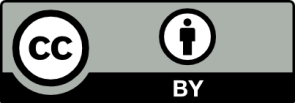 Aufgaben: LISUMErwartungshorizont:Mögliche Schülerantworten:1) Ja, das geht. Es ist offen von 12 Uhr mittags bis 24 Uhr nachts.2) Dieses Restaurant hat einen Blick auf das Meer und befındet sich am Strand in Lara.3) Wir können telefonisch reservieren. LISUMFachTürkischTürkischTürkischName der Aufgabe Türkisch_Sprachmittlung BDTürkisch_Sprachmittlung BDTürkisch_Sprachmittlung BDKompetenzbereichFunktionale kommunikative Kompetenz – Sprachlernkompetenz – Interkulturelle kommunikative KompetenzFunktionale kommunikative Kompetenz – Sprachlernkompetenz – Interkulturelle kommunikative KompetenzFunktionale kommunikative Kompetenz – Sprachlernkompetenz – Interkulturelle kommunikative KompetenzKompetenzSprachmittlung Sprachmittlung Sprachmittlung Niveaustufe(n)Sprachmittlung: B-DSprachlernkompetenz: C-DInterkulturelle Kompetenz: A-DSprachmittlung: B-DSprachlernkompetenz: C-DInterkulturelle Kompetenz: A-DSprachmittlung: B-DSprachlernkompetenz: C-DInterkulturelle Kompetenz: A-DStandardDie Schülerinnen und Schüler könnenSprachmittlung:einzelne, sprachlich einfach erschließbare Informationen aus Texten zu vertrauten Alltagssituationen adressaten- und situationsangemessen auswählen und sinngemäß mündlich und zunehmend schriftlich in die jeweils andere Sprache übertragen.zunehmend den Unterschied zwischen Sprachmittlung und Übersetzung erkennen und damit umgehen.(TR-K1.5 BCD)Sprachlernkompetenz:Strategien des Sprachenlernens angeleitet nutzen (z. B. Verfahren zur Wortschatzaneignung, Anwendung von Hilfsmitteln und Nachschlagewerken).eigene sprachliche Kompetenzen angeleitet überprüfen und Möglichkeiten für die individuelle Weiterarbeit nutzenStrategien der Sprachproduktion und -rezeption aufgabenbezogen einsetzen und sich zunehmend bewusst machen (z. B. selektives Lesen, Kompensationsstrategien, 
Strategien zum Umgang mit Nichtverstehen).Begegnungen mit der Fremdsprache für das eigene Sprachenlernen angeleitet nutzen.(TR-K1.5 CD)Interkulturelle Kompetenz:landeskundliche Gegebenheiten der jeweiligen Zielsprachenländer wahrnehmen, diese mit ihrer eigenen Kultur vergleichen und sich exemplarisch soziokulturelles Wissen aneignen.Fremdem und Ungewohntem offen und interessiert begegnen, Unterschiede wahrnehmen sowie sich auf interkulturelle Begegnungssituationen einlassen.elementare kulturspezifische Sprach- und Verhaltensmuster unter Anleitung erkennen und in Alltagssituationen zunehmend angemessen agieren.(TR-K2 ABCD)Die Schülerinnen und Schüler könnenSprachmittlung:einzelne, sprachlich einfach erschließbare Informationen aus Texten zu vertrauten Alltagssituationen adressaten- und situationsangemessen auswählen und sinngemäß mündlich und zunehmend schriftlich in die jeweils andere Sprache übertragen.zunehmend den Unterschied zwischen Sprachmittlung und Übersetzung erkennen und damit umgehen.(TR-K1.5 BCD)Sprachlernkompetenz:Strategien des Sprachenlernens angeleitet nutzen (z. B. Verfahren zur Wortschatzaneignung, Anwendung von Hilfsmitteln und Nachschlagewerken).eigene sprachliche Kompetenzen angeleitet überprüfen und Möglichkeiten für die individuelle Weiterarbeit nutzenStrategien der Sprachproduktion und -rezeption aufgabenbezogen einsetzen und sich zunehmend bewusst machen (z. B. selektives Lesen, Kompensationsstrategien, 
Strategien zum Umgang mit Nichtverstehen).Begegnungen mit der Fremdsprache für das eigene Sprachenlernen angeleitet nutzen.(TR-K1.5 CD)Interkulturelle Kompetenz:landeskundliche Gegebenheiten der jeweiligen Zielsprachenländer wahrnehmen, diese mit ihrer eigenen Kultur vergleichen und sich exemplarisch soziokulturelles Wissen aneignen.Fremdem und Ungewohntem offen und interessiert begegnen, Unterschiede wahrnehmen sowie sich auf interkulturelle Begegnungssituationen einlassen.elementare kulturspezifische Sprach- und Verhaltensmuster unter Anleitung erkennen und in Alltagssituationen zunehmend angemessen agieren.(TR-K2 ABCD)Die Schülerinnen und Schüler könnenSprachmittlung:einzelne, sprachlich einfach erschließbare Informationen aus Texten zu vertrauten Alltagssituationen adressaten- und situationsangemessen auswählen und sinngemäß mündlich und zunehmend schriftlich in die jeweils andere Sprache übertragen.zunehmend den Unterschied zwischen Sprachmittlung und Übersetzung erkennen und damit umgehen.(TR-K1.5 BCD)Sprachlernkompetenz:Strategien des Sprachenlernens angeleitet nutzen (z. B. Verfahren zur Wortschatzaneignung, Anwendung von Hilfsmitteln und Nachschlagewerken).eigene sprachliche Kompetenzen angeleitet überprüfen und Möglichkeiten für die individuelle Weiterarbeit nutzenStrategien der Sprachproduktion und -rezeption aufgabenbezogen einsetzen und sich zunehmend bewusst machen (z. B. selektives Lesen, Kompensationsstrategien, 
Strategien zum Umgang mit Nichtverstehen).Begegnungen mit der Fremdsprache für das eigene Sprachenlernen angeleitet nutzen.(TR-K1.5 CD)Interkulturelle Kompetenz:landeskundliche Gegebenheiten der jeweiligen Zielsprachenländer wahrnehmen, diese mit ihrer eigenen Kultur vergleichen und sich exemplarisch soziokulturelles Wissen aneignen.Fremdem und Ungewohntem offen und interessiert begegnen, Unterschiede wahrnehmen sowie sich auf interkulturelle Begegnungssituationen einlassen.elementare kulturspezifische Sprach- und Verhaltensmuster unter Anleitung erkennen und in Alltagssituationen zunehmend angemessen agieren.(TR-K2 ABCD)ggf. ThemenfeldIndividuum und Lebenswelt (TR-I1)Individuum und Lebenswelt (TR-I1)Individuum und Lebenswelt (TR-I1)ggf. Bezug Basiscurriculum (BC) oder übergreifenden Themen (ÜT)SprachbildungSprachbildungSprachbildungggf. Standard BCRezeption/LeseverstehenRezeption/LeseverstehenRezeption/LeseverstehenAufgabenformatAufgabenformatAufgabenformatAufgabenformatoffen	offen	halboffen	geschlossen	Erprobung im Unterricht: NeinErprobung im Unterricht: NeinErprobung im Unterricht: NeinErprobung im Unterricht: NeinDatum Datum Jahrgangsstufe: 8Schulart: GymnasiumVerschlagwortungRestoranRestoranRestoran1.1.Deine Eltern wollen am Mittwoch gegen 20 Uhr in diesem Restaurant Essen gehen.Ist das möglich? Was sagst du ihnen?Deine Eltern wollen am Mittwoch gegen 20 Uhr in diesem Restaurant Essen gehen.2.2.Ihr müsst das Restaurant finden. Wo befindet es sich? Was sagst du deinen Eltern?Ihr müsst das Restaurant finden. 3.3.Ihr wollt reservieren.Wie müsst ihr vorgehen? Was sagst du deinen Eltern?Ihr wollt reservieren.KriterienEine standardillustrierende Aufgabe mussEinschätzungEinschätzungEinschätzungBemerkungenKriterienEine standardillustrierende Aufgabe muss+o-dem o. a. Standard entsprechen.einen Bezug zu den Themen und Inhalten herstellen.stimmig zum Operator des Standards sein.in der Materialauswahl quantitativ und qualitativ dem Standard entsprechen.unabhängig von der Lebenssituation der Schülerinnen und Schüler (z. B Geschlecht, Herkunft) lösbar sein.bezüglich der Leistungserwartung eindeutig formuliert sein.sprachlich verständlich formuliert sein.die Fachsprache standardbezogen berücksichtigen.hinsichtlich Umfang, Abstraktionsgrad und Komplexität dem Standard entsprechen.möglichst einen Bezug zur Lebenswelt/zum Interesse der Schülerinnen und Schüler herstellen.Allgemeine Einschätzung:Aufgabe erfüllt die Qualitätskriterien für standardillustrierende Aufgaben		Aufgabe  kann als Material auf RLP-Online veröffentlicht werden			Aufgabe erfüllt die Qualitätskriterien für eine Veröffentlichung nicht		
     		     
Datum 	Name				Unterschrift     		     
Datum 	Name				Unterschrift Allgemeine Einschätzung:Aufgabe erfüllt die Qualitätskriterien für standardillustrierende Aufgaben		Aufgabe  kann als Material auf RLP-Online veröffentlicht werden			Aufgabe erfüllt die Qualitätskriterien für eine Veröffentlichung nicht		
     		     
Datum 	Name				Unterschrift     		     
Datum 	Name				Unterschrift Allgemeine Einschätzung:Aufgabe erfüllt die Qualitätskriterien für standardillustrierende Aufgaben		Aufgabe  kann als Material auf RLP-Online veröffentlicht werden			Aufgabe erfüllt die Qualitätskriterien für eine Veröffentlichung nicht		
     		     
Datum 	Name				Unterschrift     		     
Datum 	Name				Unterschrift Allgemeine Einschätzung:Aufgabe erfüllt die Qualitätskriterien für standardillustrierende Aufgaben		Aufgabe  kann als Material auf RLP-Online veröffentlicht werden			Aufgabe erfüllt die Qualitätskriterien für eine Veröffentlichung nicht		
     		     
Datum 	Name				Unterschrift     		     
Datum 	Name				Unterschrift Allgemeine Einschätzung:Aufgabe erfüllt die Qualitätskriterien für standardillustrierende Aufgaben		Aufgabe  kann als Material auf RLP-Online veröffentlicht werden			Aufgabe erfüllt die Qualitätskriterien für eine Veröffentlichung nicht		
     		     
Datum 	Name				Unterschrift     		     
Datum 	Name				Unterschrift RechteprüfungRechteprüfungRechteprüfungRechteprüfungRechteprüfungRechtenachweise liegen vollständig vorVeröffentlichungslizenz des MaterialsCC BY 3.0 DECC BY 3.0 DECC BY 3.0 DECC BY 3.0 DE
31.05.2016	Christin Schulz
Datum 	Name			Unterschrift
31.05.2016	Christin Schulz
Datum 	Name			Unterschrift
31.05.2016	Christin Schulz
Datum 	Name			Unterschrift
31.05.2016	Christin Schulz
Datum 	Name			Unterschrift
31.05.2016	Christin Schulz
Datum 	Name			Unterschrift